Nieuwsbrief Rekenen	Getal & Ruimte Junior – Groep 3 Blok 4Deze maand leert uw kind:optellen en aftrekken tot en met 10optellen tussen de 10 en de 20, zoals 11 + 3wegen met kiloIn de klas komt aan de orde:Kinderen oefen het optellen en aftrekken tot en met 10 door elkaar. De getallenlijn wordt gebruikt om de richting van de opgave aan te geven.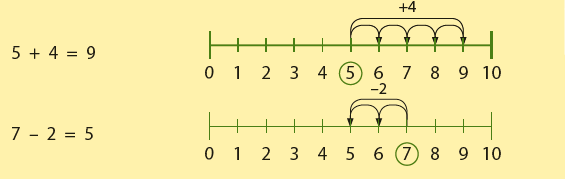 Het optellen tussen de 10 en de 20 wordt geoefend met de getallenlijn. Ook leren kinderen dat vergelijkbare opgaves kunnen helpen bij het uitrekenen van opgaves tot 20: 4 + 2 = 6 en 14 + 2 = 16.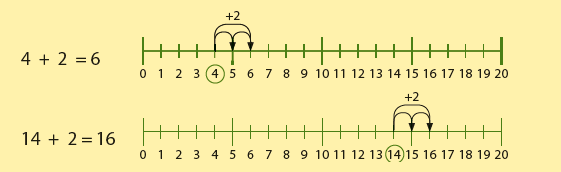 Kinderen leren wat 1 kilo is en hoe je een balansweegschaal kunt gebruiken.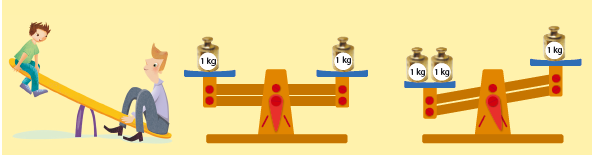 Tips voor thuisOefen met de getallenlijn door het spelen van ‘ganzenbord’ of ‘slangen en ladders’.Oefen met wegen door uw kind te laten helpen bij het koken of bakken.